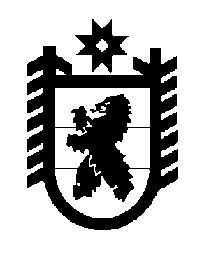 Российская Федерация Республика Карелия    ПРАВИТЕЛЬСТВО РЕСПУБЛИКИ КАРЕЛИЯРАСПОРЯЖЕНИЕот  15 января 2016 года № 16р-Пг. Петрозаводск Одобрить и подписать Соглашение между Правительством Республики Карелия и обществом с ограниченной ответственностью 
«ПТК Тимбер Бимс Технологии» о сотрудничестве по реализации проекта «Организация производства полной линейки базовых элементов опалубочного оборудования на собственной производственной базе в поселке Харлу» на территории Республики Карелия.            ГлаваРеспублики  Карелия                                                              А.П. Худилайнен